R.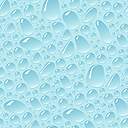 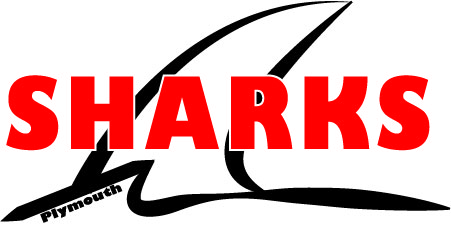 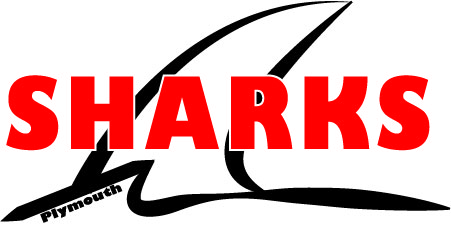 edn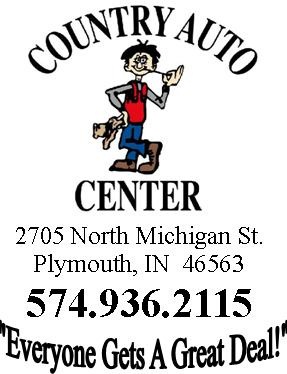 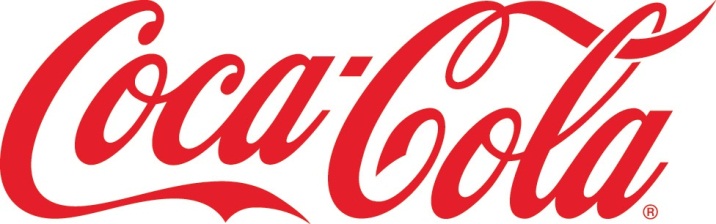 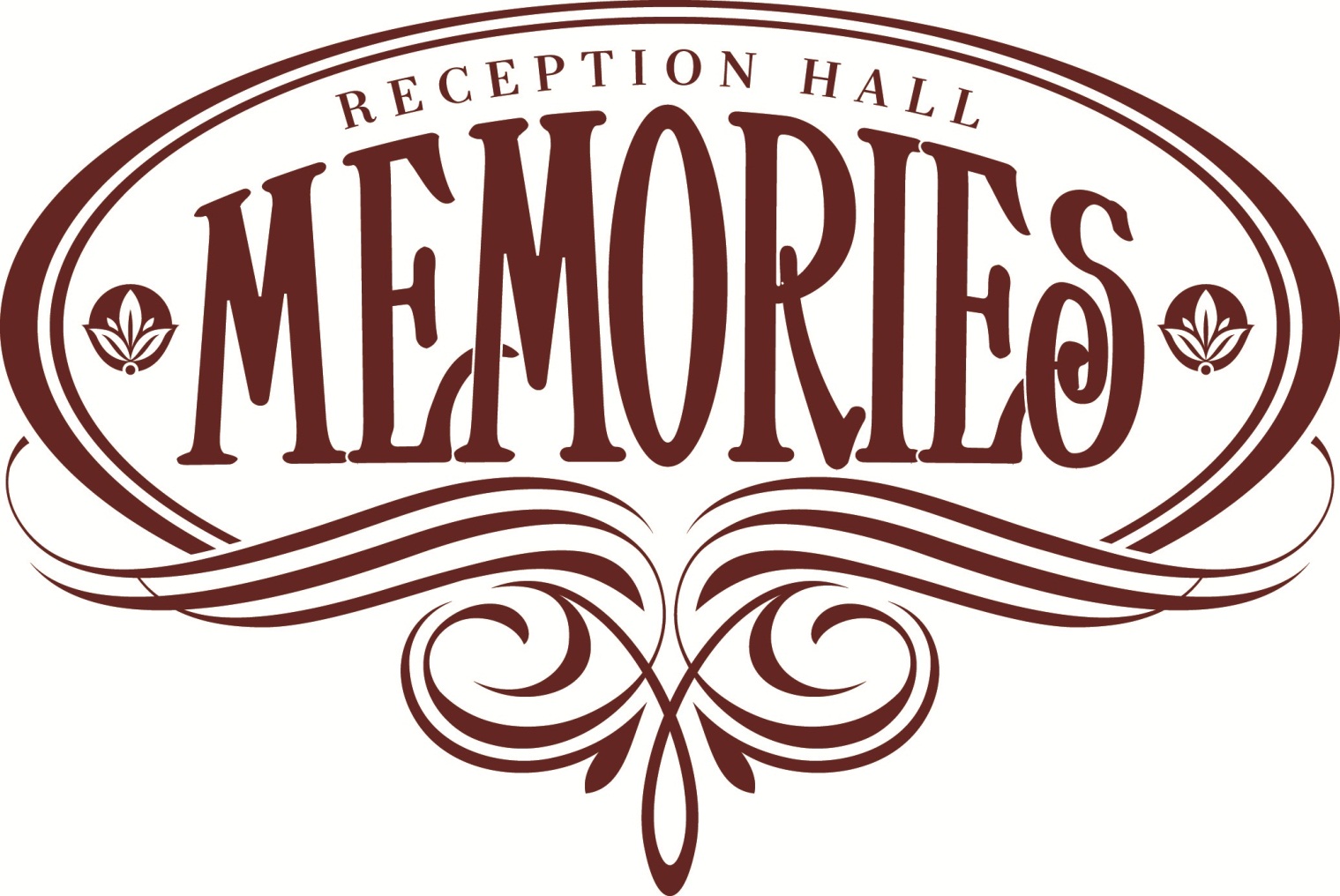 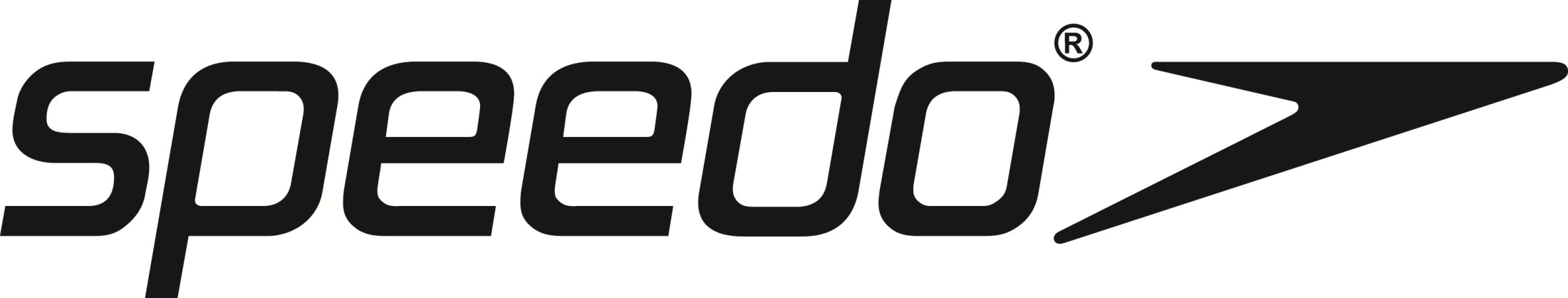 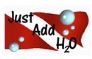 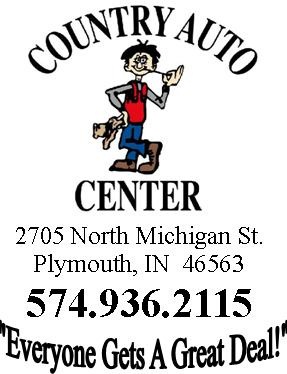 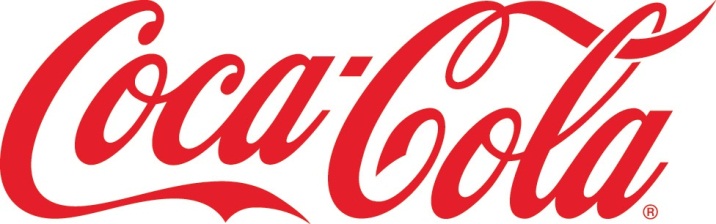 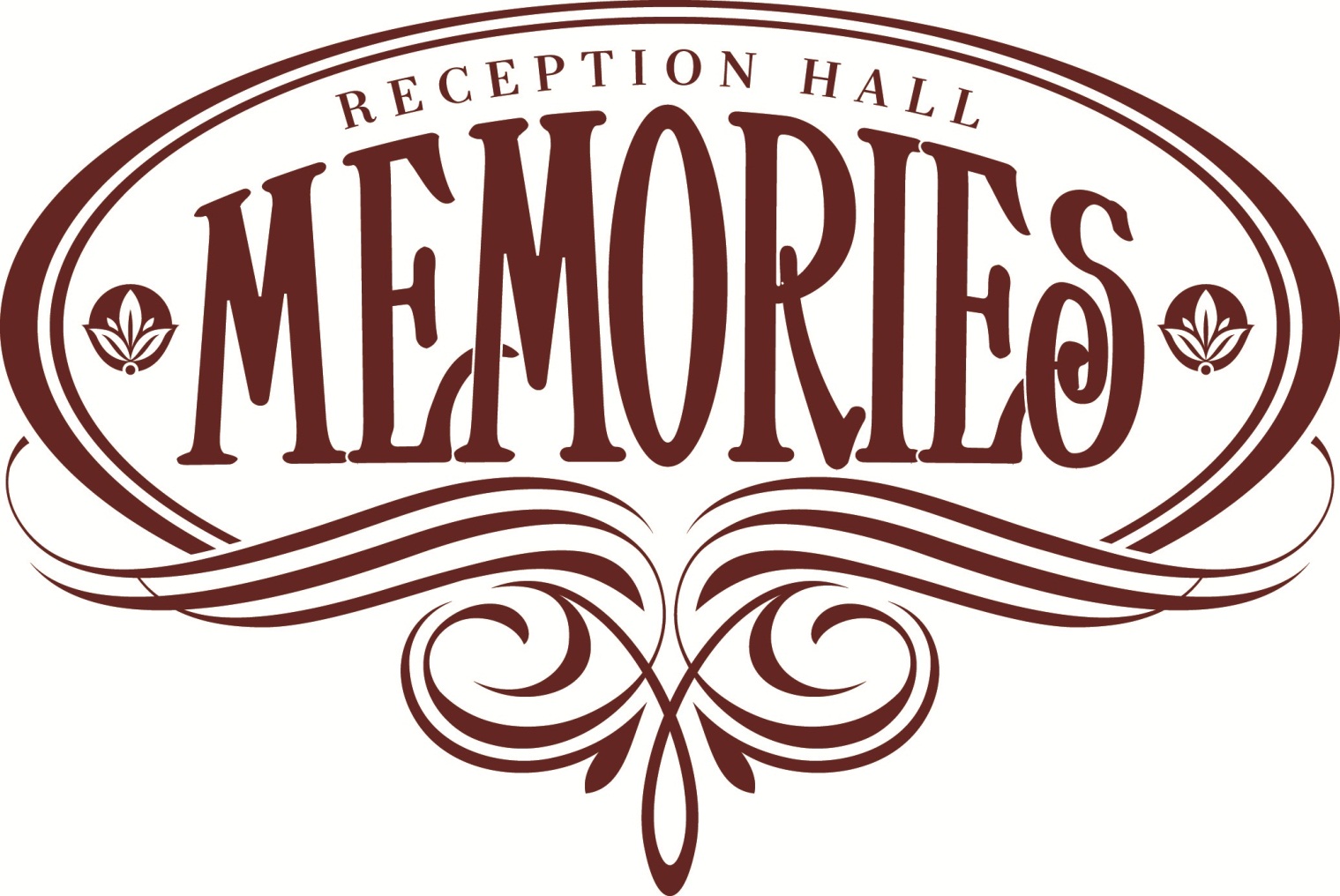 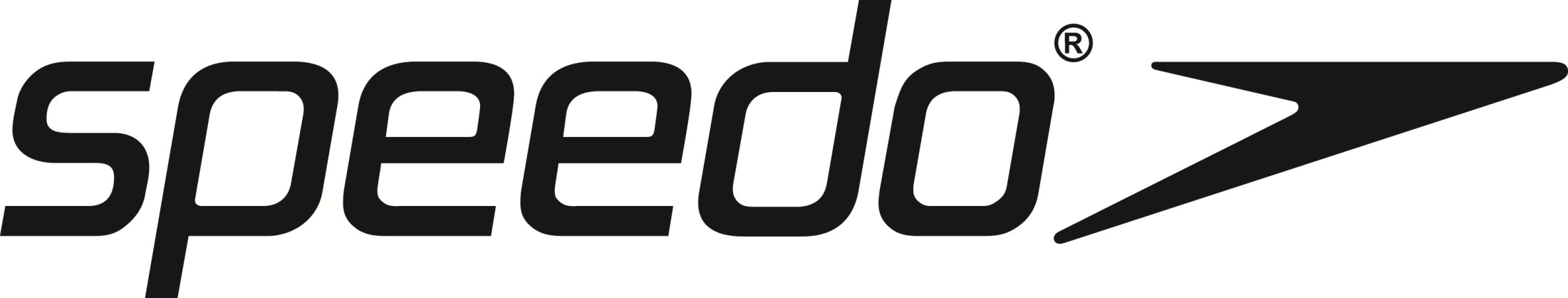 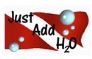 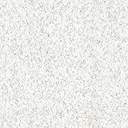 